ARVESTUSLEHT	                                                                                                                                       Lille 13 10614  Tallinn												             Tel: 668 4360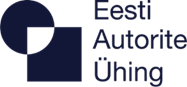 Avalikult esitatud muusika kohta	                                                                                                                                   eau@eau.org                                    tasuta kontserdil	                                                                                                                                          ARVUTATUD LITSENTSITASU TASUTA SISSEPÄÄSU KORRAL1-300 inimest___________________20 eurot Ürituse ühe päeva eest;301-600 inimest_________________32 eurot Ürituse ühe päeva eest;601-1000 inimest________________50 eurot Ürituse ühe päeva eestiga järgmise 1000 inimese eest________________ +32 eurot Ürituse ühe päeva eest.Kui tegemist on lastelaulude avaliku esitamisega tasuta lasteüritusel, siis tasu ei kohaldata.
Esitatud andmed on õiged:_____________________________ kuupäev____________________________________________________________nimiKORRALDAJALEPINGU NUMBERÜRITUSE NIMETUSÜRITUSE KUUPÄEVKORRALDAJA AADRESSKONTAKTISIK JA TEL.ESINEJA (D)
REPERTUAARI KOOD: 